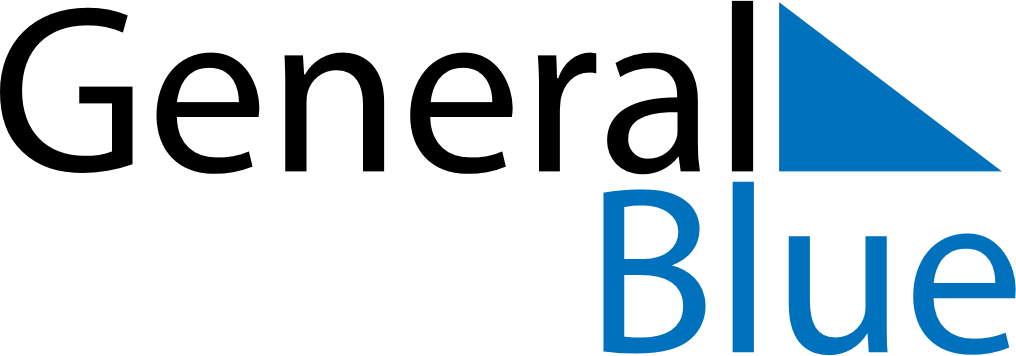 Weekly CalendarFebruary 3, 2025 - February 9, 2025Weekly CalendarFebruary 3, 2025 - February 9, 2025Weekly CalendarFebruary 3, 2025 - February 9, 2025Weekly CalendarFebruary 3, 2025 - February 9, 2025Weekly CalendarFebruary 3, 2025 - February 9, 2025Weekly CalendarFebruary 3, 2025 - February 9, 2025MONDAYFeb 03TUESDAYFeb 04TUESDAYFeb 04WEDNESDAYFeb 05THURSDAYFeb 06FRIDAYFeb 07SATURDAYFeb 08SUNDAYFeb 09